STEP-MXO2 V2硬件手册1.概述小脚丫STEP-MXO2 二代是一款超小巧40脚DIP结构的FPGA开发板。核心FPGA芯片选用了Lattice公司MXO2系列的4000HC产品，相比于第一代小脚丫STEP-MXO2，板上的FPGA芯片资源提升了4倍。同时板上集成了FT232编程器和按键、拨码开关、数码管、LED等多种外设资源。板上的36个FPGA IO接口都通过2.54mm通孔焊盘引出，可以和面包板配合使用。板卡尺寸为52mm X 18mm，能够灵活的嵌入到插座或者其他的系统中。STEP-MXO2二代板上集成的编程器能够完美支持Lattice工具Diamond，只需要一根USB链接线就能够完成FPGA的编程仿真和下载，使用更加方便。核心器件：Lattice LCMXO2-4000HC-4MG132    4320个LUT（查找表）资源    96Kbit User Flash，92Kbit RAM；    2+2路PLL+DLL；    嵌入式功能块（硬核）：一路SPI、一路定时器、2路I2C    支持DDR/DDR2/LPDDR存储器；    上电瞬时启动，启动时间<1ms；板载资源：    1 路Micro USB接口    2 位7段数码管；    2 个RGB三色LED；    4 路拨码开关；    4 路按键；    8 路用户LED；    36 个用户可扩展I/O（其中包括一路SPI硬核接口和一路I2C硬核接口）    集成 FT232编程器2.STEP-MXO2 V2硬件简介：2.1 STEP-MXO2 V2开发板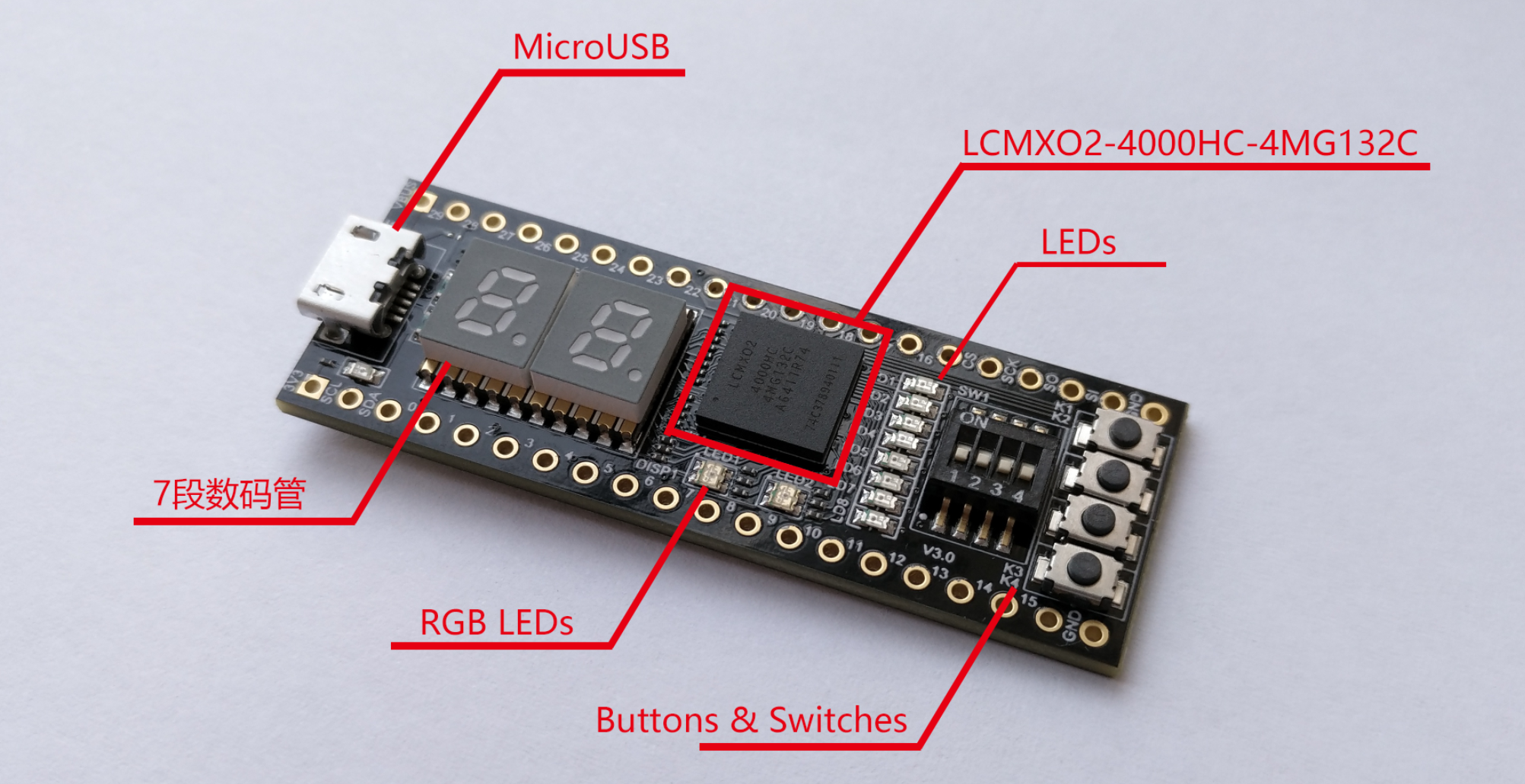 2.2 下载器STEP-MXO2 V2上集成了FTDI公司FT232H的USB桥接芯片作为FPGA编程器，能够完美支持Lattice Diamond设计工具。用户只需要一根Micro USB连接线就能够实现板卡的供电和FPGA下载编程工作。2.3 FPGA核心的FPGA芯片采用了Lattice LCMXO2-4000HC-4MG132，包括4320个LUT；96Kbit User Flash，92Kbit RAM；2+2路PLL+DLL；嵌入式功能块（硬核）：一路SPI、一路定时器、2路I2C等等。板上提供的系统时钟位12MHz，也可以使用片内的内部时钟作为系统时钟。FPGA芯片最大可用IO数为104个，除了36个IO引出到开发板DIP40的引脚上，FPGA 的IO还连接到板上的外设资源如数码管、按键、拨码开关和LED上。2.4 供电STEP-MXO2 V2可以通过板上的Micro USB口5V供电，同时在DIP40的第1脚预留了VBUS口，可以外接5V电源实现供电。2.5 时钟板上提供了12MHz的有源晶振作为FPGA外部时钟源（C1），该12MHz时钟也作为FT232H的时钟信号。在应用要求不高的场合可以使用FPGA内部时钟作为系统时钟。2.6 七段数码管STEP-MXO2 V2上设计配备了一个2位的贴片7段数码管，方便用户更直观学习数字电路的实验。数码管大小只有0.2英寸。2.7 三色LED2路的全彩色RGB LED2.8 拨码开关STEP-MXO2 V2提供了一个4位的贴片拨码开关2.9 按键STEP-MXO2 V2提供了4路的按键2.10 用户LED板上提供了8位的用户LED2.11 管脚分配FPGA芯片LCMXO2-4000HC-4MG132管脚分配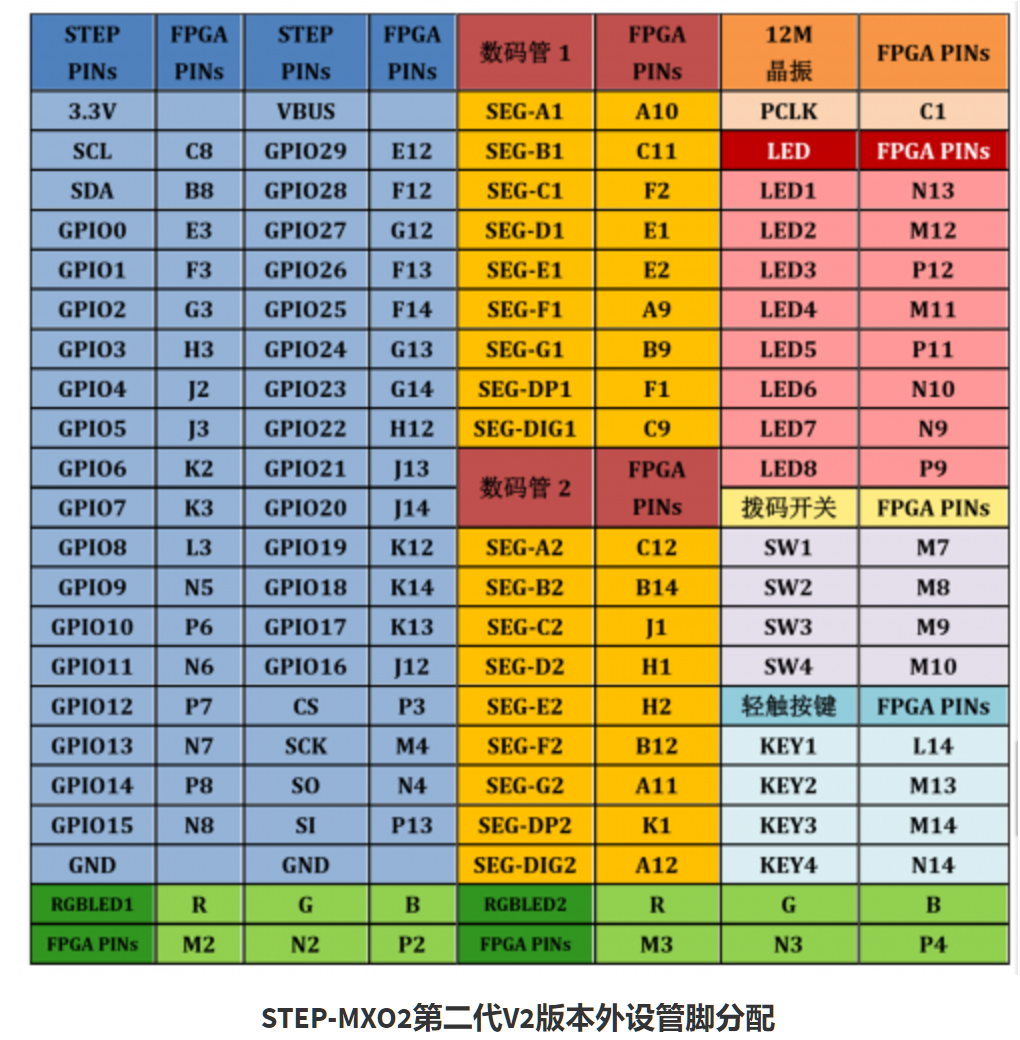 3. 出厂预设程序3.1 目的：驱动STEP_MXO2 V2板载资源工作，增加对STEP_MXO2 V2板载资源的了解，同时达到测试硬件的效果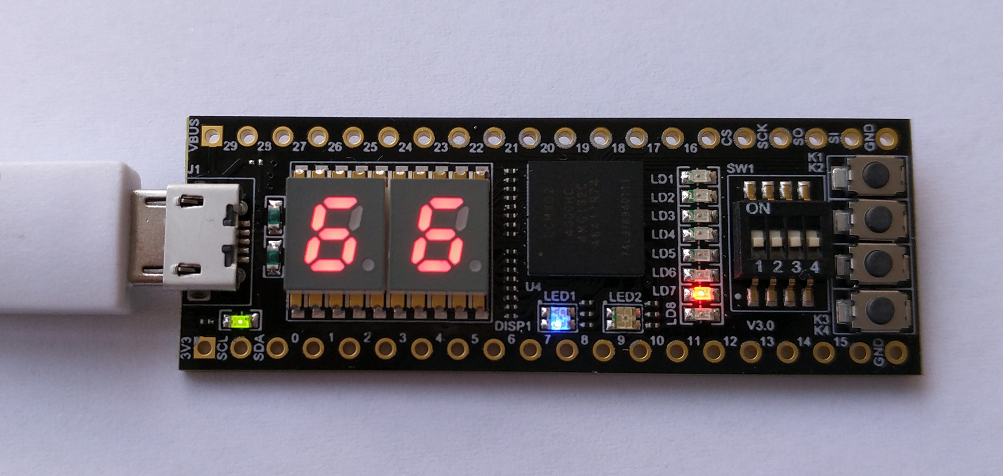 3.2 效果：数码管：循环显示0~7之间的数字流水灯：依次闪烁实现流水效果三色灯：两个三色灯逐次显示红，绿，蓝，白颜色拨码开关：控制数码管、流水灯及三色灯闪烁的速度，四位拨码开关全部拨至下端，闪烁速度最快（0.5s左右），四位拨码开关全部拨至上端，闪烁速度最慢（2s左右），四位拨码开关处于其他状态时，闪烁速度适中（1s左右）按键开关：控制数码管、流水灯及三色灯闪烁的方向及显示的亮度，K1：控制数码管、流水灯及三色灯闪烁的方向或顺序K2：控制所有显示的亮度，分六级亮度等级，按K2亮度增强K3：控制所有显示的亮度，分六级亮度等级，按K3亮度减弱K4：软件复位4. 原理图参见STEP-MXO2 V2.1原理图.pdf 文件5. 结构图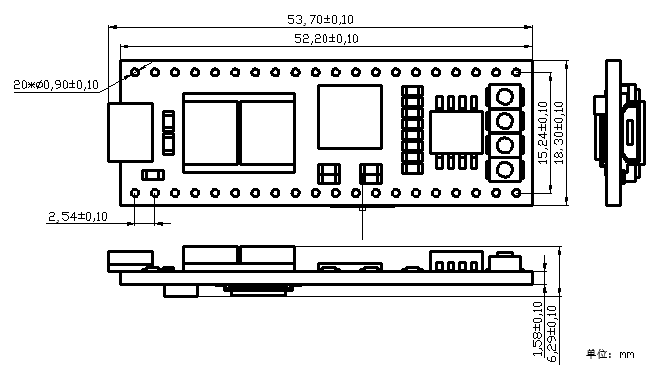 6. 版本版本号修改日期修改V1.02017/7/12初始版本